				Pittsburgh Section 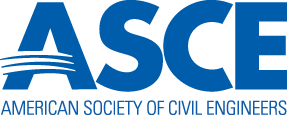 Student Award Foundation2019     S t u d e n t     A w a r d sAmerican Bridge Leadership Award$5,000 MinimumSAF Italo V. (Ody) Mackin Achievement Award $1,250 MinimumAdditional achievement awardsSAF was founded by the members of the Pittsburgh Section to encourage students to pursue Civil Engineering as a profession.  Its sole responsibility is to recognize the future leaders of the profession and introduce them to the benefits of membership in ASCE.Application instructions: NOTE:  Paper submissions or electronic submission (pdf format only) are acceptable.Letter of Transmittal:	Briefly state how you are preparing yourself to be a future leader in the field of Civil Engineering. Use this opportunity to expand upon items elsewhere in the application or to present any personal information that the application does not request.Application: Include name, college, expected graduation, home and school address with email address, phone numbers and National ASCE Member Number.  List extra-curricular activities and honors & awards.  Work or Job experience not required.  The application must be signed by the Applicant. (Application Excel file is available at www.asce-pgh.org/awards.htm)Resume:
	Include your resume.  Transcript of Grades:	Obtain a copy of your transcript of grades and attach it to your application.  Attach a copy of your Fall Term class schedule if grades are not available.Letters of Recommendation:Obtain Letters of Recommendation from two Engineers (preferably Civil Engineers) from the Academic or the Professional communities who are not related to you.  Attach the Letters of Recommendation to the application. For electronic submissions, send recommendations letters directly to tdowns@gfnet.com.Qualifications:1.	Completed application postmarked by January 10th, 2020 or timestamped no later than 11:59 on January 10th, 2020.2.	National and Student Chapter Membership in ASCE3.	Currently enrolled in a Civil Engineering or Engineering Technology College as a Sophomore, Junior or Senior.4.	Either attending a college in Western Pennsylvania, or a permanent resident of Western Pennsylvania.Submit to:Student Award Foundation c/o Terry DownsGannett Fleming, Inc.Foster Plaza 8, Suite 400730 Holiday DrivePittsburgh, PA 15220Send electronic submissions to:tdowns@gfnet.comAny questions please contact:  Terry Downs at (412) 503-4470 or tdowns@gfnet.comAwards will be announced at the Engineers Week Dinner in February 2020.Awards will be made payable to the awardees at presentation.